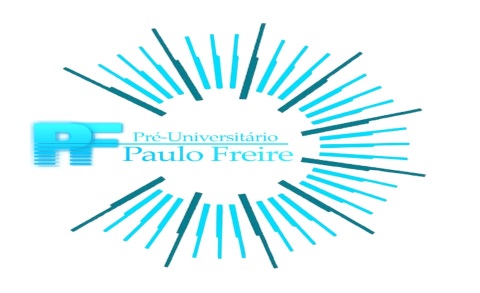 RESULTADO DA SELEÇÃO PARA ALUNOS DO PRÉ ENEMTARDEADRIANA PEREIRA DO NASCIMENTO RIBEIROALANA DANIELLE DA SILVA NASCIMENTOALEX DOS SANTOS PEREIRAALICE LIMA FERNANDES DA SILVAANA NÍVIA GONÇALVES DE SOUSAANTHONY ADAM ROCHA SANTOS SILVAANTONIA ANGELA BEZERRAANTONIO JARDIEL DOS SANTOSARISSANDRA ANDREIA DOS SANTOSAYANNE RODRIGUES SILVABENEDITO DE SOUSA GOMESBRUNA ARAUJO GOMESBRUNA DOS SANTOS VIEIRABRUNA GONÇALVES PEREIRADANIEL SILVA ALVESDAYLA DA ROCHA FERREIRADENISE TEIXEIRA MARTINSELAINE DE SOUSA OLIVEIRAELDA NUNES DA COSTAELLEN CRISTINA ALVES SANTOSERICA DE CARVALHO LEALEVELLYN LAYS MARINHO DE SÁFRANCISCA AMANDA DE CARVALHO GUEDESFRANCISCA LUANA DOS SANTOS CARVALHOFRANCISCA MARIANA DA SILVA MELOFRANCISCO EVERTON ALVESGABRIELA DE LIMA DA SILVAGARDENE BEZERRA ROMAOISNAIANE MARIA DE AZEVEDO DE SOUSA LIMAJAMILA MARIA FEITOSA BARBOSAJANDELY AUANE DE MOURA ALMONDESJEFFERSON DO NASCIMENTO SOUSAJÉSSICA SANTOS COSTAJOÃO PAULO DA SILVAJONAS DE MOURA TEIXEIRAJOSELY MARIA RODRIGUES DA SILVAJOYCE NAYANE DE CARVALHO OLIVEIRALAIRA FERREIRA LIMALUCAS MANOEL DO NASCIMENTOLUIZA NOEME DE HOLANDALUZIANE DA SILVA NASCIMENTOMARIA BETANIA FERREIRAMARIA DE FÁTIMA DA SILVA BARBOSAMARIA DO CARMO MENDESMARIA FERNANDA LEAL DOS SANTOSMARIA HILARY MARREIROS DA SILVAMARIA HILDA DE SOUSA SILVAMARIA IVONETE DO NASCIMENTO FELIPEMARIA LEIDIANE MENDESMARIA RAILANE DA ROCHAMATHEUS HENRIQUE CARVALHO SILVAMAYRA HANNELLA DE SOUSA TEIXEIRAOLGA CARLA CARVALHO FERNANDESRARYELLE MAURANNA DE ARAUJO LEALRAYRON WESLEY DA SILVA SOUSARICARDO NUNES MENDES JÚNIOR RODRIGO SANTOS MOURASANDRA JESSICA ALMONDES MENDONÇASILVIA CLARA PEREIRA DA SILVATAINAN TAVARES DE SOUSATHIAGO COELHO TEIXEIRATIAGO BARROS DE CARVALHOVANESSA DE SOUSA SANTOSVANESSA MARIA MOURA DO NASCIMENTOVIRGINIA MARIA DOS SANTOS E SILVAWALLACE DE OLIVEIRA SOBRINHOWANESSA BRUNA DE SOUSA BEZERRAWESLEY JOSÉ SALES DE MOURAWESLEY LEAL DE SOUSAWESTERSON MOURA SANTOS